COMITÉ INTERNO DE PLANEACIÓN Y SEGUIMIENTOSEGUNDA SESIÓN ORDINARIA13 DE ABRIL DE 2015ORDEN DEL DÍABienvenida a los participantesLectura y aprobación del orden del díaSeguimiento de acuerdosNombramiento de los enlaces técnicos de planeación e interinstitucionalPresentación y análisis de los procesos:Difusión culturalProducción en espacios públicosAdquisicionesConvenios y contratosSituación actual y acciones de mejora del CCOY Definición de temas a tratar en la próxima sesiónAsuntos generalesSEGUIMIENTO DE ACUERDOSReunión: Primera Sesión Ordinaria 2015Fecha: 09 de marzo 2015NOMBRAMIENTO DE LOS ENLACES TÉCNICOS DE PLANEACIÓN E INTERINSTITUCIONALPropuestas:Enlace técnico por parte de planeación: Jainite RuedaEnlace técnico por parte de interinstitucional: Laura CastañedaFunciones:Enlace Técnico de Planeación:Elaboración de minutas de reuniónSistematización y seguimiento a los acuerdos en materia de planeaciónHacer de conocimiento de los integrantes, los nombres de las personas responsables de la ejecución de los acuerdos, así como las fechas programadas para su cumplimiento.Elaborar propuestas de acciones correctivas y preventivas para atender temas sensibles al interior de la Secretaría de Cultura.Las demás funciones que le confiera el Coordinador del Comité.Enlace Técnico de Interinstitucional:Sistematización y seguimiento a los acuerdos en materia de coordinación interinstitucionalEstablecer propuestas para la firma de convenios de colaboración con otras instancias a nivel local, federal, internacional y de la iniciativa privada.Fortalecer el desarrollo de programas y proyectos institucionales, a partir de la gestión de acciones de coinversión y procuración de fondos.Proponer al Comité acciones específicas para atender la inserción de los ejes transversales en los programas institucionales.Proponer temas y proyectos prioritarios para presentar, operar y gestionar ante las diferentes demarcaciones territoriales y el Consejo de Fomento y Desarrollo Cultural.PROPUESTA DE TEMAS A TRATAR EN PRÓXIMAS SESIONESACUERDOS RESPONSABLE(s) DE EJECUTARLO(s)FECHA COMPROMISOdd/mm/00SEGUIMIENTORevisar, enriquecer y validar los Lineamientos de operación del Comité Interno de Planeación y SeguimientoCoordinadores y Directores de área20 de marzo CONCLUIDOSe incorporaron las observaciones recibidas. En caso de no existir otras se dan por aprobados en la presente sesiónEnviar al asesor la “ficha de registro para seguimiento” del evento o proyecto prioritario del área. Coordinadores y Directores de área20 de marzoEN PROCESONo se recibieron propuestas por parte de las áreas, por lo que se solicitó la entrega en la presente sesiónEstablecer reuniones de trabajo entre el equipo de administración y las áreas para ajustar y validar el programa operativo anual 2015, a partir del presupuesto otorgado.AsesorDel 23 de marzo al 1 de abrilEN PROCESOLa Dirección Ejecutiva de Administración programará dichas reuniones en próximas fechas. El tema se tratará en el punto 5 del orden del día de la presente sesión Preparar la presentación de requisitos y particularidades de los siguientes  procesos de apoyo: difusión cultural, producción en espacios públicos,  adquisiciones, convenios y contratos, vínculo con nuevas administraciones en las 16 demarcaciones territoriales y, Sede de la OFCM y CCOY.Gabriela LópezJulio BlasinaCésar BenítezJackelin KuttlerMarco RascónRicardo FuentesJosé Arean 13 de abrilCONCLUIDOSe expondrán requisitos en la presente sesiónEnviar la carpeta de la primera sesión del Comité en versión digital a los coordinadores y directores de áreaAsesor12 de marzo CONCLUIDOSe envió vía correo electrónico a todos los coordinadores y directores de área el pasado 11 de marzoFECHATEMAS11 DE MAYOProyectos prioritarios 2015/PAT (proyectos, actividades y metas)Programas de trabajo a partir de la firma de convenios. Acciones interinstitucionales a implementar (atención a ejes transversales, vinculación con delegaciones, gestión de fondos, agenda 21)15 DE JUNIOProgramas Sociales (propuestas, ventajas y desventajas)Convocatorias públicas (normatividad, requisitos, operatividad)13 DE JULIOVinculación con Delegaciones (nueva administración)10 DE AGOSTOTemas sensibles para Informe del Jefe de Gobierno14 DE SEPTIEMBREPrimer Encuentro del Sistema de Fomento y Desarrollo Cultural Comparecencia del Secretario de Cultura12 DE OCTUBREModelo de operación con Casas de Cultura9 DE NOVIEMBRE7 DE DICIEMBREEvaluación general del trabajo 2015 de la Secretaría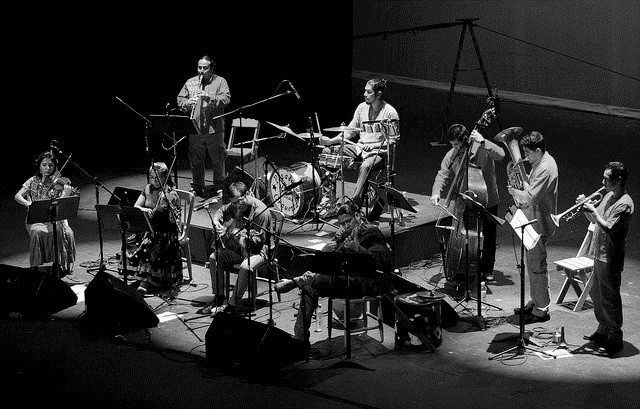 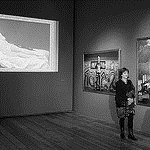 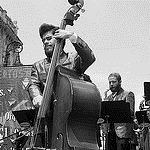 